T.C.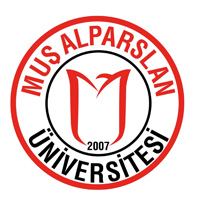 MUŞ ALPARSLAN ÜNİVERSİTESİMESLEK YÜKSEKOKULUZORUNLU STAJ FORMUİLGİLİ MAKAMAAşağıda açık kimlik bilgileri yazılı Meslek Yüksekokulu öğrencimiz,işyerinizde staj yapmak istemektedir. Bu nedenle; 5510 sayılı Sosyal Sigortalar ve Genel Sağlık Sigortası Kanunu’nun 87 nci maddesinin (e) bendi hükmü uyarınca, öğrencimizin zorunlu staj olarak yapacağı döneme ilişkin 36 (otuz altı)  iş günlük “İş Kazası ve Meslek Hastalığı” sigorta primi Üniversitemiz tarafından Sosyal Güvenlik Kurumu’na ödenecek olup, ilgili şahsın, kurumunuzda/işletmenizde yapacağı 36 iş günü staj talebinin değerlendirilerek uygun bulunup bulunmadığının bildirilmesini rica eder,göstereceğiniz ilgiye şimdiden teşekkür ederiz.Yüksekokul MüdürüSTAJ YAPILAN YERİNİŞVEREN / YETKİLİNİNÖĞRENCİNİN NÜFUS KAYIT BİLGİLERİ (Staj başvurusu kabul edildiği takdirde öğrenci tarafından doldurulur.)MSU FORM 44Adı SoyadıFakülte/Yüksekokul NoÖğretim YılıBölüm/ProgramTelefon NoE-posta Adresiİkametgâh AdresiAdı / ÜnvanıAdresiÜretim / Hizmet AlanıTelefon NoFaks NoE-posta AdresiWeb AdresiStaja Başlama TarihiBitiş TarihiSüresi(gün)Adı SoyadıGörev ve ÜnvanıKurumumuzda/İşletmemizde staj yapması uygundur.İmza/KaşeE-posta AdresiKurumumuzda/İşletmemizde staj yapması uygundur.İmza/KaşeTarihKurumumuzda/İşletmemizde staj yapması uygundur.İmza/KaşeSoyadıNüfusa Kay. Olduğu İlAdıİlçeBaba AdıMahalle-KöyAna AdıCilt NoDoğum YeriAile Sıra NoDoğum TarihiSıra NoT.C. Kimlik NoVerildiği Nüfus DairesiN. Cüzdan Seri NoVeriliş NedeniSSK NoVeriliş TarihiÖĞRENCİNİN İMZASIKOMİSYON ONAYIFAKÜLTE/YÜKSEKOKUL ONAYIS.K.S.D. BŞK. ONAYIBelge üzerindeki bilgilerin doğru olduğunu kabul eder, staj evrakının hazırlanmasını saygılarımla arz ederim.Tarih:Tarih:Tarih:Tarih: